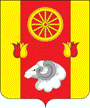 АДМИНИСТРАЦИЯРЕМОНТНЕНСКОГО СЕЛЬСКОГО ПОСЕЛЕНИЯРЕМОНТНЕНСКОГО РАЙОНАРОСТОВСКОЙ ОБЛАСТИПОСТАНОВЛЕНИЕ     В соответствии со статьей 39.11, 39.12, 39.13 Земельного кодекса Российской Федерации, Федеральным законом от 29.07.1998 года № 135-ФЗ «Об оценочной деятельности в Российской Федерации»,П О С Т А Н О В Л Я Ю:   1.  Утвердить объект торгов и провести  аукцион  по продаже земельного участка, находящегося в муниципальной собственности муниципального образования «Ремонтненское сельское поселение»:Лот №1 -  земельный участок с кадастровым номером 61:32:0010116:192, категория земель: земли населенных пунктов, площадь 2200 кв. м, адрес местонахождения: Ростовская область, Ремонтненский район, с. Ремонтное, ул. Виноградная, 96, с видом разрешенного использования «Для ведения личного подсобного хозяйства». 2.  Определить форму торгов - Аукцион в электронной форме открытый по составу участников. 3. Определить электронную площадку, на которой будет проводиться продажа земельного участка в электронной форме - Общество с ограниченной ответственностью «РТС-тендер» (ООО «РТС-ТЕНДЕР») официальный сайт в Интернете: http://www.rts-tender.ru.       4.  Определить начальную цену продажи земельного участка в размере 162088,00 рублей (сто шестьдесят две тысячи восемьдесят восемь рублей 00 копеек), отчет № 208/2023 г. об оценке рыночной стоимости земельного участка от 16.03.2023 года.5.  Установить величину повышения начальной цены («шаг аукциона») в размере 3%  от начальной цены предмета аукциона, что 4862,64 рубля (четыре тысячи восемьсот шестьдесят два рубля 64 копейки). 6.  Установить задаток для участия в аукционе в размере 20% от начальной цены продажи земельного участка, что составляет 32417,60 рублей (тридцать две тысячи четыреста семнадцать рублей 60 копеек).  7.  Определить срок приема заявок по продаже земельного участка посредством проведения аукциона в электронной форме с 22 марта 2023 г. с 10.00 час. по 17 апреля 2023 года до 16.00 час. по московскому времени, днем проведения электронного аукциона по продаже земельного участка определить 21апреля 2023 года 10.00 час. по московскому времени. 8. Утвердить форму заявки на участие в аукционе по продаже муниципального имущества по форме согласно приложения № 1. 9. Начальнику сектора по имущественным и земельным отношениям Администрации Ремонтненского сельского поселения Достоваловой  Тамаре Николаевне подготовить извещение о проведении электронного аукциона и разместить его на  официальном сайте Администрации Ремонтненского сельского поселения Ремонтненского района Ростовской области https://remontnenskoe.ru/, на официальном сайте Российской Федерации в сети «Интернет» для размещения информации о проведении торгов, определенном Правительством Российской Федерации www.torgi.gov.ru, на электронной торговой площадке ООО «РТС-ТЕНДЕР» в сети «Интернет» http://www.rts-tender.ru. 10.   Контроль за исполнением настоящего постановления оставляю за собой. Глава Администрации Ремонтненского 	  сельского поселения                                                                      А.Я. Яковенко Постановление вносит:сектор по имущественным иземельным отношениям                                                                                                                                                                                       Приложение № 1                                          к  постановлению АдминистрацииРемонтненского сельского поселения от 20.03.2023 г. № ЗАЯВКА НА УЧАСТИЕ В АУКЦИОНЕВ ЭЛКТРОННОЙ ФОРМЕпо продаже земельного участка         в Аукционную комиссиюЗаявитель  ____________________________________________________________________(Ф.И.О. для физического лица или ИП, наименование для юридического лица с указанием организационно-правовой формы)в лице  Заявитель  ____      ________________________________________________________(Ф.И.О. руководителя (с указанием должности)для юридического лица)Действующий на основании1________________________________________________________________________(Устав, Положение и т.д.)	принял решение об участии в аукционе по продаже Объекта (лота) аукциона:и обязуется обеспечить поступление задатка в размере  (сумма прописью) рублей , в сроки и в порядке установленные в Извещении о проведении аукциона на указанный лот.Заявитель обязуется:Соблюдать условия и порядок проведения аукциона, содержащиеся в Извещении о проведении аукциона.В случае признания Победителем аукциона заключить договор купли-продажи с Продавцом, подписать акт приема-передачи в соответствии с порядком, сроками и требованиями, установленными Извещением о проведении аукциона и договором купли-продажи. Использовать Объект (лот) аукциона в соответствии с разрешенным использованием, указанным в Извещении о проведении аукциона и договоре купли-продажи.Заявителю понятны все требования и положения Извещения о проведении аукциона. Заявителюизвестно фактическоесостояние и технические характеристики Объекта (лота)аукциона (п.1.) и он не имеет претензий к ним.Заявитель извещён о том, что он вправе отозвать Заявку в любое время до установленных даты и времени окончания приема заявок на участие в аукционе, в порядке, установленном в Извещении о проведении аукциона.Ответственность за достоверность представленных документов и информации несет Заявитель. Заявитель подтверждает, что на дату подписания настоящей Заявки ознакомлен с порядком проведения аукциона, порядком внесения задатка, Извещением о проведении аукциона и проектом договора купли-продажи, и они ему понятны. Заявитель подтверждает, что надлежащим образом идентифицировал и ознакомлен с реальным состоянием выставляемого на аукцион Объекта (лота) аукциона в результате осмотра, который осуществляется по место- положению (адресу) Объекта (лота)аукциона. Заявитель осведомлен и согласен с тем, что Организатор аукциона и Продавец не несут ответственности за ущерб, который может быть причинен Заявителю отменой аукциона, внесением изменений в извещение о проведении аукциона или снятием с аукциона Объекта (лота)аукциона, а также приостановлением организации и проведения аукциона._________________________________________________________________________________________________1 Заполняется при подаче Заявки юридическим лицом2Заполняется при подаче Заявки лицом, действующим по доверенностиВ соответствии с Федеральным законом от 27.07.2006 г. №152-ФЗ « О персональных данных», подавая Заявку, Заявитель дает согласие на обработку персональных данных, указанных в представленных документах и информации.Платежные реквизиты Заявителя:  _________                 _______________________________________________________________(Ф.И.О. для физического лица или ИП, наименование для юридического лица)    ______________________________________________________________________________(Наименование Банка в котором у Заявителя открыт счет; название города, где находится банк)________________________________________________________________________________________________________________________(название отделения Банка указывается физическими лицами - клиентами ОАО Сбербанк России)Заявитель ____________________________ (представитель Заявителя, действующий по доверенности):  _______________________________(Должность и подпись Заявителя или его уполномоченного представителя, индивидуального предпринимателя или юридического лица)М.П. (при наличии)Заявка принята в ______ часов______ минут по московскому времени «____»______2023 года, зарегистрирована в журнале приема заявок за № _______.Лицо, принявшее заявку:____________________________________   ________________   ________________________                          (должность)                                        (подпись)                           (расшифровка)20.03.2023                           с. Ремонтное                                             №  67о подготовке и проведению  аукциона   по продаже земельного участка, находящегося в муниципальной собственности(заполняетсяиндивидуальным предпринимателем , физическим лицом)Паспортные данные: серия  …….   номер ……    дата выдачи  «…..»  ……….    20……  г. кем выдан …………………………………………………………………………………………………..Место жительства  ………………………………………………………………………………………..Контактный телефон ……………………………………………………………………………………Свидетельство о государственной регистрации (для индивидуального предпринимателя): ………………………………………………………………………………………………………………(заполняется юридическим лицом)Местонахождения, адрес Заявителя……………………………………………………………………………………………..........................................Контактный телефон….…..……………………………………………………………………………………………………Представитель Заявителя2……………………………………………………………………………………………………………………(Ф.И.О.)Действует на основании доверенности от «…..»…………20..….г., № …………………………………………………….Паспортные данные представителя: серия …………....……№ ………………., дата выдачи «…....» ……...…… .…....г.кем выдан..……………………………………………….……………………………..………………………………………Местожительства ……………………………………………………………………………………………………………..Контактный телефон……..…………………………………………………………………………………………………….Дата аукциона: …….лот № ……, земельный участок,  общая площадь …….кв.м,Местоположение (адрес) Объекта (лота) аукциона …………………………………………………….Кадастровый номер ……………………………………………………………………………………….ИНН3ЗаявителяКПП4Заявителяр/с или (л/с)р/с или (л/с)440088117788110004455220099922884550033к/ск/сБИКИНН отделения Банка(для физических лиц – клиентов ОАО Сбербанк России)ИНН отделения Банка(для физических лиц – клиентов ОАО Сбербанк России)ИНН отделения Банка(для физических лиц – клиентов ОАО Сбербанк России)ИНН отделения Банка(для физических лиц – клиентов ОАО Сбербанк России)ИНН отделения Банка(для физических лиц – клиентов ОАО Сбербанк России)ИНН отделения Банка(для физических лиц – клиентов ОАО Сбербанк России)ИНН отделения Банка(для физических лиц – клиентов ОАО Сбербанк России)ИНН отделения Банка(для физических лиц – клиентов ОАО Сбербанк России)ИНН отделения Банка(для физических лиц – клиентов ОАО Сбербанк России)ИНН отделения Банка(для физических лиц – клиентов ОАО Сбербанк России)ИНН отделения Банка(для физических лиц – клиентов ОАО Сбербанк России)ИНН отделения Банка(для физических лиц – клиентов ОАО Сбербанк России)ИНН отделения Банка(для физических лиц – клиентов ОАО Сбербанк России)ИНН отделения Банка(для физических лиц – клиентов ОАО Сбербанк России)ИНН отделения Банка(для физических лиц – клиентов ОАО Сбербанк России)